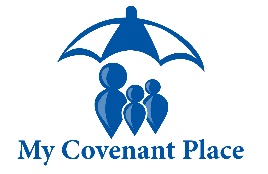 Hybrid Facilitator/Therapist (for Abusers)This position is responsible for facilitating individual sessions and psycho-educational and cognitive behavioral groups 1 to 2 nights per week using a hybrid model both in person and/or remote virtually (on weekday evening) in addition to client intake, assessments and interagency referrals. We follow an established curriculum 16-weeks (for women) and 24-weeks (for men), open group.The essential functions and responsibilities of this position include:Conduct assessment and/or biopsychosocial Make referrals to behavioral health programming as necessary Provide individual therapeutic sessions Facilitate/co-facilitate psycho-educational group(s)Prepare group assignments/mini-testReview participant homework and required presentationsRole model positive behaviorPrepare administrative documentation of participant’s activities to include: monthly status report, and final/termination report to district and circuit courts, states attorney's office, child protective services, probation/parole agent, and other referral sourcesTrack statistical information for funderOversee the function of program in conformity with the guidelines, policies, and regulationsAttend supervision and/or staff meetingsFollow MCP values, philosophy, policies and procedures Remains current in the field Other duties as assigned by the Executive Director and/or Clinical Director General Duties:Take group notes on each participant and enter them into the electronic case management system Take notes at check-in, check-out, and write observations during groupPerforms other work as directed by Clinical Director and/or Executive DirectorDependability is MUST!! Well-developed case management, problem solving, time management, and communication and telephone skills. Domestic violence experience/training required. Previous experience facilitating groups mandatory.College Diploma is a minimum requirement in Counseling, Psychology, Sociology, Human Services, Social Work and/or Criminal Justice. MSW, MA in Psychology, Counseling, or Conflict Resolution preferred. Certification(s) and/or documented formal training (certification) may be considered.  Priority will be given to candidates with a LGSW, LCSW, LCSW-C, LGPC, LCPC, LGFMT, or LCFMT licensure.**This position is part-time with the hiree serving as a contractor for up to 20 hours a weekly.   Up to $50 per hour based on experience and/or level of licensure.AA/EOEApplicants should be free from violence in their own lives.***Male Candidates Strongly Encouraged to Apply. Bilingual Candidates a plus! ***